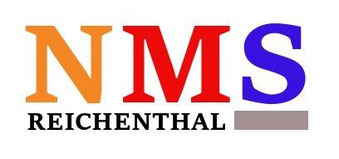 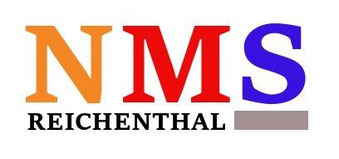 Reichenthal, 30.03.2020Liebe Eltern!Seit zwei Wochen findet nun kein regulärer Unterricht mehr statt. Für die erste Phase (wir dachten einmal bis Ostern), haben wir für Ihr Kind einfach Übungsmaterial zur sinnvollen Beschäftigung, Wiederholung und Festigung zusammengestellt. Nun zeichnet sich ab, dass die Schulen länger geschlossen bleiben und wir wollen die Kommunikation mit Ihnen bzw. mit Ihrem Kind auf eine neue Basis stellen und vor allem regelmäßig und einheitlich gestalten. Dazu werden wir die Lernplattform MS Teams verwenden. Der erste Schritt ist, dass Ihr Kind seinen E-Mail-Account einrichtet. Unserer Schüler*innen der 3. und 4. Klassen kennen das, für sie dürfte es kein Problem sein bzw. haben sie diesen ja längst eingerichtet. Anders für unsere jüngeren Schüler*innen. Die 1. und 2. Klassen haben aber noch nicht damit gearbeitet.Liebe Eltern, wir brauchen Ihre Hilfe, dass Sie Ihr Kind bei der Einrichtung unterstützen! In der Anlage „Einstiegshilfe“ werden Sie bzw. Ihr Kind wirklich Schritt für Schritt angeleitet. Bitte, machen Sie das heute so bald wie möglich! Es geht erstmal nur um die E-Mails! Ihr Kind soll seinem KV ein Mail schicken und wird in seinem Postfach auch schon Mails vorfinden. Wir trainieren heute und auch morgen einfach den Mail-Verkehr!Erst am Mittwoch (1. April) gehen wir den nächsten Schritt und erklären Ihrem Kind die Arbeit mit der Lernplattform. Wenn also im Postfach eine Benachrichtigung bzgl. MS Teams (Anmeldung dazu, Aufgaben, etc.) auftaucht, dann ignorieren Sie das erstmal.Mit dem dringenden Ersuchen um Ihre Unterstützung!Margit PammerPS: Melden Sie sich bitte in der Schule, wenn Sie von der technischen Ausrüstung her (kein PC, kein Internetzugang) ein Problem haben, damit wir eine Lösung finden.